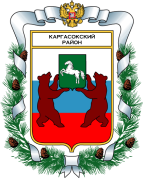 МУНИЦИПАЛЬНОЕ ОБРАЗОВАНИЕ «КАРГАСОКСКИЙ РАЙОН»ТОМСКАЯ ОБЛАСТЬАДМИНИСТРАЦИЯ КАРГАСОКСКОГО РАЙОНАПОСТАНОВЛЕНИЕс. КаргасокО признании утратившим силу постановления Администрации Каргасокского района от 19.08.2013 № 237 «Об утверждении административного регламента предоставления муниципальной услуги «Предоставление прав на земельные участки, находящиеся в муниципальной собственности, а также государственная собственность на которые не разграничена, для строительства без предварительного согласования места размещения объекта»В целях приведения в соответствие с действующим законодательством, Администрация Каргасокского района постановляет:Признать утратившим силу:- постановление Администрации Каргасокского района от 19.08.2013 № 237 «Об утверждении административного регламента предоставления муниципальной услуги «Предоставление прав на земельные участки, находящиеся в муниципальной собственности, а также государственная собственность на которые не разграничена, для строительства без предварительного согласования места размещения объекта»Настоящее постановление вступает в силу со дня официального опубликования (обнародования) в порядке, предусмотренном Уставом муниципального образования «Каргасокский район»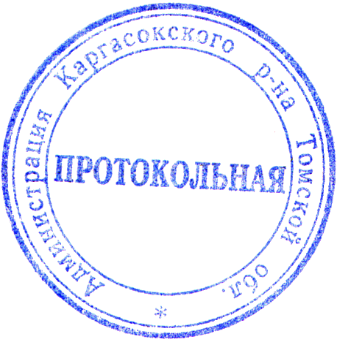 О.А. Фатеева8(38253)2-18-09                                        27.12.2022№ 272             И.о. Главы Каргасокского районаЮ.Н. Микитич